Ventnor Town Council Meeting 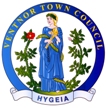  Date14 December 2015Time7pmVenueVenueGreen Room, Salisbury GardensGreen Room, Salisbury GardensGreen Room, Salisbury GardensAgendaAgendaAgendaAgendaAgendaAgendaAgendaAgendaAgendaItemSubjectSubjectSubjectSubjectSubjectSubjectSubjectPurposeA Public  Forum for up to 15 MinutesA Public  Forum for up to 15 MinutesA Public  Forum for up to 15 MinutesA Public  Forum for up to 15 MinutesA Public  Forum for up to 15 MinutesA Public  Forum for up to 15 MinutesA Public  Forum for up to 15 MinutesA Public  Forum for up to 15 MinutesA Public  Forum for up to 15 MinutesApologies for AbsenceApologies for AbsenceApologies for AbsenceApologies for AbsenceApologies for AbsenceRecordRecordDeclarations of InterestDeclarations of InterestDeclarations of InterestDeclarations of InterestDeclarations of InterestInformationInformation`Minutes of Previous Meetings:Town Council Meeting  9/11/15Planning Committee Meetings 18/11/15 & 7/12/15Minutes of Previous Meetings:Town Council Meeting  9/11/15Planning Committee Meetings 18/11/15 & 7/12/15Minutes of Previous Meetings:Town Council Meeting  9/11/15Planning Committee Meetings 18/11/15 & 7/12/15Minutes of Previous Meetings:Town Council Meeting  9/11/15Planning Committee Meetings 18/11/15 & 7/12/15Minutes of Previous Meetings:Town Council Meeting  9/11/15Planning Committee Meetings 18/11/15 & 7/12/15Minutes of Previous Meetings:Town Council Meeting  9/11/15Planning Committee Meetings 18/11/15 & 7/12/15ApprovalInformationApprovalInformationFinance ReportFinance ReportFinance ReportFinance ReportReport 102/15Report 102/15DecisionDecisionHSBC BuildingHSBC BuildingHSBC BuildingHSBC BuildingReport 103/15Report 103/15DecisionDecisionVentnor Central LeaseVentnor Central LeaseVentnor Central LeaseVentnor Central LeaseReport 104/15Report 104/15DecisionDecisionVentnor LibraryVentnor LibraryVentnor LibraryVentnor LibraryReport 105/15Report 105/15DecisionDecisionAsset TransferAsset TransferAsset TransferAsset TransferReport 106/15Report 106/15DecisionDecisionCar parksCar parksCar parksCar parksReport 107/15Report 107/15DecisionDecisionAge ProfilesAge ProfilesAge ProfilesAge ProfilesReport 108/15Report 108/15DecisionDecisionSouth Wight LocalitySouth Wight LocalitySouth Wight LocalitySouth Wight LocalityReport 109/15Report 109/15DecisionDecisionPlanning EnforcementPlanning EnforcementPlanning EnforcementPlanning EnforcementReport 110/15Report 110/15DecisionDecisiontIWALC ReportIWALC ReportIWALC ReportIWALC ReportCllr Harry ReesCllr Harry ReesInformationInformationTown Clerks’ ReportTown Clerks’ ReportTown Clerks’ ReportTown Clerks’ ReportReport 111/15Report 111/15InformationInformationA Public Forum for up to 15 MinutesA Public Forum for up to 15 MinutesA Public Forum for up to 15 MinutesA Public Forum for up to 15 MinutesA Public Forum for up to 15 MinutesA Public Forum for up to 15 MinutesA Public Forum for up to 15 MinutesA Public Forum for up to 15 MinutesA Public Forum for up to 15 Minutes